COMMISSION NATIONALE DES ARBITRES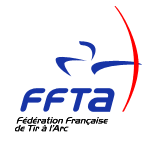 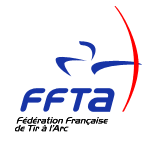 RAPPORT D’ARBITRAGE D’UNE COMPETITION(A adresser au PCRA du lieu de la compétition dans les 48h)Niveau du concours : France       Régional       Département         Sélectif simpleConcours du : ______________ au _____________   Dépt : _____    Comité régional : ______________________Club organisateur : ________________________________________________    N° Agrément : ______________Arbitre responsable : ___________________________________ Adjoints : _________________________________________________________________________________________________________________________En formation :________________________________________________________________________________Inspection du parcours le : ___________________  par ______________________________________________Nombre de participants ________Jury d’appelPrésident : ______________________________________________Membres : ______________________________________________Suppléants : ____________________________________________Distinctions internationales : OUI                NON(envoyer la demande dans les 48h)Antenne Médicale : OUI           NON          Détaillez les problèmes rencontrés ci-dessus : ______________________________________________________________________________________________________________________________________________________________________________________________________________________________________________________________________________________________________________________________________Problèmes rencontrés durant le concours : ______________________________________________________________________________________________________________________________________________________________________________________________________________________________________________________________________________________________________________________________________________________________________________________________________________________________________________________________________________________________________________________________Problèmes rencontrés avec les arbitres :  ________________________________________________________________________________________________________________________________________________________________________________________________________________________________________________________________________________________________________________________________________________________________________________________________________________________________________________________________________________________________________________________________Points positifs pour le club :  __________________________________________________________________________________________________________________________________________________________________________________________________________________________________________________________________________________________________________________________________________________________________________________________________________________________________________________________________________________________________________________________________________Points à améliorer pour le club :  ___________________________________________________________________________________________________________________________________________________________________________________________________________________________________________________________________________________________________________________________________________________________________________________________________________________________________________Résultats : S’assurer que le club transmet par voie dématérialisée les résultats à la FFTA. Faire attention que tous les noms des arbitres soient présent dans le logiciel et qu’ils soient transmis en même temps que les résultats.Fait à : _________________________________   Le : _________________________Signature : CAMPAGNECAMPAGNE12 inconnues + 12 connues12 inconnues puis 12 connuesARROW-HEAD3D3D24 cibles – Nb de départ :24 cibles – Nb de départ :Finales NATURENATURE1x21 cibles2x21 cibles1x42 ciblesPoints à contrôlerN/APoints à contrôlerN/ARecords/meilleurs performances             OUI            NON (Envoyer le formulaire à la FFTA)SECURITEContrôle du tempsRecords/meilleurs performances             OUI            NON (Envoyer le formulaire à la FFTA)Plan du parcoursArbitresRecords/meilleurs performances             OUI            NON (Envoyer le formulaire à la FFTA)Fléchage du parcoursChronométreursRecords/meilleurs performances             OUI            NON (Envoyer le formulaire à la FFTA)Arrêtés municipaux1 chrono/pelotonHoraires des tirsEntrainement : ________ minutesDébut des tirs : _______________Pause repas : _________________Fin des tirs : __________________Finales : _____________________Fin / Podium: _______ / ________Aménagement pas de tirMatériel de rechangeHoraires des tirsEntrainement : ________ minutesDébut des tirs : _______________Pause repas : _________________Fin des tirs : __________________Finales : _____________________Fin / Podium: _______ / ________Fixation des ciblesButtesHoraires des tirsEntrainement : ________ minutesDébut des tirs : _______________Pause repas : _________________Fin des tirs : __________________Finales : _____________________Fin / Podium: _______ / ________PARCOURSCibles 3D/blasonsHoraires des tirsEntrainement : ________ minutesDébut des tirs : _______________Pause repas : _________________Fin des tirs : __________________Finales : _____________________Fin / Podium: _______ / ________Conformité au règlementAgrafeuse/clousHoraires des tirsEntrainement : ________ minutesDébut des tirs : _______________Pause repas : _________________Fin des tirs : __________________Finales : _____________________Fin / Podium: _______ / ________DistanceDiversHoraires des tirsEntrainement : ________ minutesDébut des tirs : _______________Pause repas : _________________Fin des tirs : __________________Finales : _____________________Fin / Podium: _______ / ________Nature des buttesButtes d’entrainementHoraires des tirsEntrainement : ________ minutesDébut des tirs : _______________Pause repas : _________________Fin des tirs : __________________Finales : _____________________Fin / Podium: _______ / ________N° de cibles au pas d’attenteDossardsHoraires des tirsEntrainement : ________ minutesDébut des tirs : _______________Pause repas : _________________Fin des tirs : __________________Finales : _____________________Fin / Podium: _______ / ________Distance au pas de tirFeuilles de marquesHoraires des tirsEntrainement : ________ minutesDébut des tirs : _______________Pause repas : _________________Fin des tirs : __________________Finales : _____________________Fin / Podium: _______ / ________Piquets distances connuesTableau d’affichageHoraires des tirsEntrainement : ________ minutesDébut des tirs : _______________Pause repas : _________________Fin des tirs : __________________Finales : _____________________Fin / Podium: _______ / ________Piquets distance inconnuesAbris pour archersHoraires des tirsEntrainement : ________ minutesDébut des tirs : _______________Pause repas : _________________Fin des tirs : __________________Finales : _____________________Fin / Podium: _______ / ________Piquets pour les jeunesPublicitésHoraires des tirsEntrainement : ________ minutesDébut des tirs : _______________Pause repas : _________________Fin des tirs : __________________Finales : _____________________Fin / Podium: _______ / ________Disposition du pas de tirToilettesHoraires des tirsEntrainement : ________ minutesDébut des tirs : _______________Pause repas : _________________Fin des tirs : __________________Finales : _____________________Fin / Podium: _______ / ________Angle des cibles/pas de tirPoubellesHoraires des tirsEntrainement : ________ minutesDébut des tirs : _______________Pause repas : _________________Fin des tirs : __________________Finales : _____________________Fin / Podium: _______ / ________Conformité des blasonsTalkies WalkiesHoraires des tirsEntrainement : ________ minutesDébut des tirs : _______________Pause repas : _________________Fin des tirs : __________________Finales : _____________________Fin / Podium: _______ / ________Zonage (ex : zone 11,…)Nature (2x le même parcours) changement blasons/distances pour le 2ème tir :Nature (2x le même parcours) changement blasons/distances pour le 2ème tir :Nature (2x le même parcours) changement blasons/distances pour le 2ème tir :Nature (2x le même parcours) changement blasons/distances pour le 2ème tir :Nature (2x le même parcours) changement blasons/distances pour le 2ème tir :Fixation des blasonsNature (2x le même parcours) changement blasons/distances pour le 2ème tir :Nature (2x le même parcours) changement blasons/distances pour le 2ème tir :Nature (2x le même parcours) changement blasons/distances pour le 2ème tir :Nature (2x le même parcours) changement blasons/distances pour le 2ème tir :Nature (2x le même parcours) changement blasons/distances pour le 2ème tir :Photos des cibles (3D)Conditions atmosphériques :Conditions atmosphériques :Conditions atmosphériques :Conditions atmosphériques :Conditions atmosphériques :